БОЙОРОҠ                                     РАСПОРЯЖЕНИЕ“09” апрель 2018 й.                 № 11                “09” апреля 2018 г.Гәлиәхмәт ауылы                                                         с.Галиахметово1.Предоставить специалисту 2 категории Юламановой Фирузе Ахтариевне ежегодный оплачиваемый отпуск с 29.04.2018г. по 21.05.2018г. включительно за период работы с 25.04.2017 г. по 24.04.2018г., продолжительностью 16 календарных дней основного отпуска и 5 календарных дней дополнительного отпуска за выслугу лет на муниципальной службе (всего 21 календарных дня), с 29.04.2018г. по 21.05.2018г.,  с последующим увольнением по инициативе работника, пункт 3 части первой статьи 77 Трудового кодекса Российской Федерации с 21.05.2018 года. 2. Предоставить Юламановой Фирузе Ахтариевне специалисту по воинскому учету (по совместительству) отпуск за период работы 09.01.2018г. по 08.01.2018г. продолжительностью 16 календарных дней и дополнительный отпуск продолжительностью 5 календарных дней  (всего 21 календарных дня) с 29.04.2018г. по 21.05.2018г. с последующим увольнением по инициативе работника, пункт 3 части первой статьи 77 Трудового кодекса Российской Федерации с 21.05.2018 года.   1 мая – Праздник Весны и Труда, 9 мая – День Победы, в количество дней отпуска не включаются.Основание: заявление Юламановой Ф.А.Глава сельского поселения Акъюловский сельсовет:                                                       Ильбаков Б.И.С распоряжением ознакомлена:                                                                      Ф.А. Юламанова                                                                                         «____»_______________ 2018 г.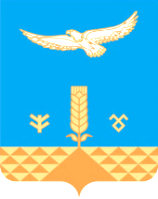 